18.02.23.В рамках реализации плана мероприятий патриотического воспитания учащихся учителя  физкультуры  Кихов Ш.Ю. и Бабаева К.М.  среди учащихся 5-х классов провели  спортивные соревнования, приуроченные ко Дню защитника Отечества.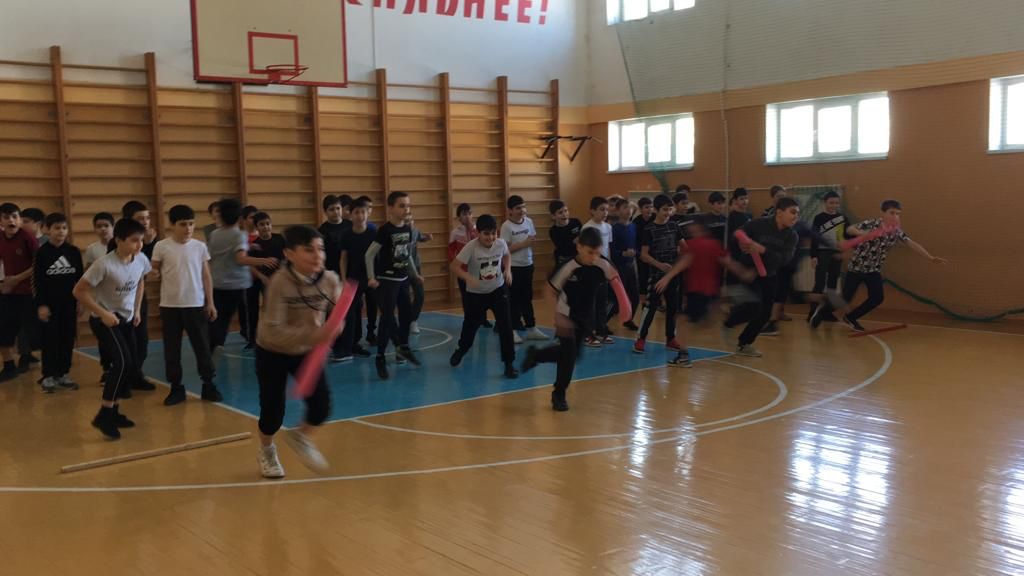 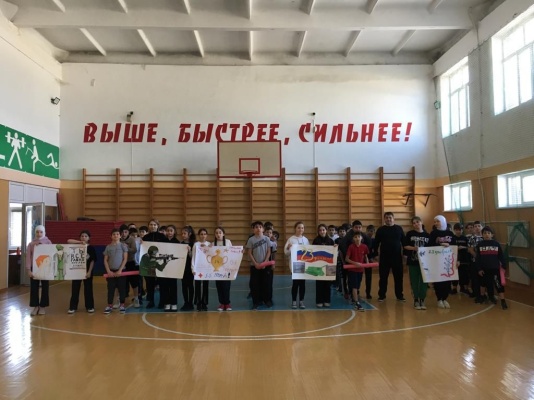 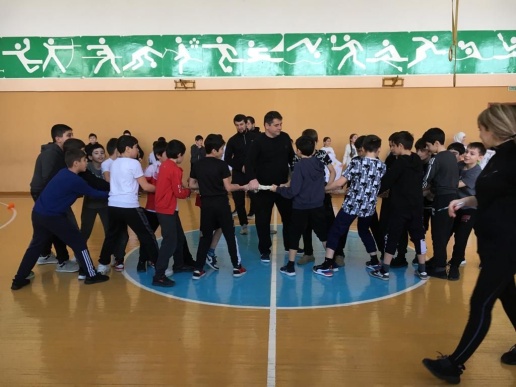 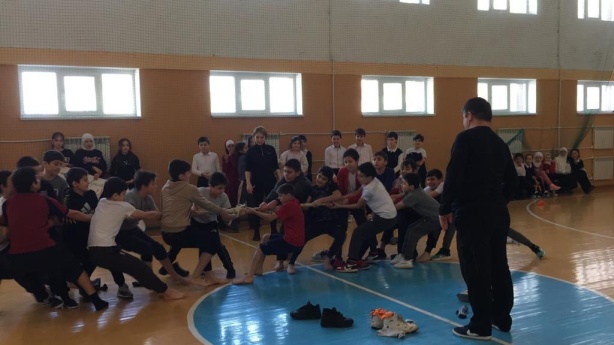 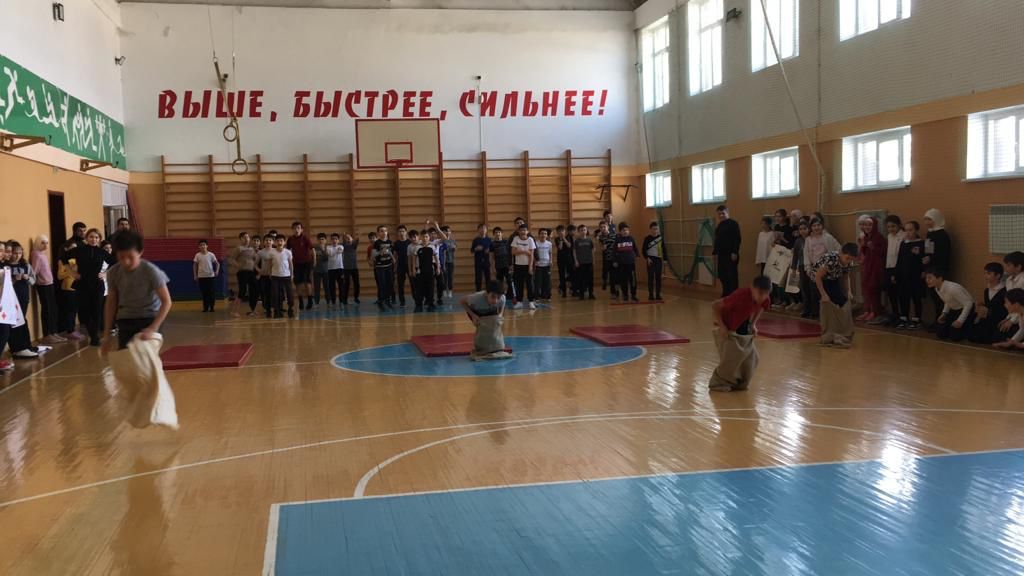 